四川省分行2023年度校园招聘公告中国农业银行四川省分行于1979年恢复设立，已发展成为省内经营规模最大、地域覆盖最广、业务品种最全、服务客户最多的国有大型商业银行。中国农业银行四川省分行聚焦重大项目建设、县域经济发展、小微企业和民生金融等重点领域，积极发挥服务乡村振兴、服务实体经济的“国家队”、“主力军”职责。曾获得“最具社会责任银行机构”、“支持实体经济先进单位”、“最佳财富管理银行”、“改善农村支付服务环境先进集体”、“全国企业文化建设先进单位”等多项荣誉。2022年6月末，本外币各项存款余额1.3万亿元，列省内四行首位；各项贷款余额率先突破1万亿元，为中西部银行业首家。根植天府沃土、耕耘美丽四川。中国农业银行四川省分行秉承“以人为本、人才强行”的人力资源理念，为广大人才搭建施展才华的广阔舞台，现面向海内外普通高等院校诚聘优秀人才，热忱期待与您携手同行，共创辉煌！一、招聘需求（1000人）（一）省/市分行本部金融分析岗（16人）。主要在省/市分行前台业务部门从事客户营销、需求分析、数据挖掘、项目管理、投资银行等相关工作。入职后，先安排到机构所在地基层行进行为期1年的培养锻炼。（二）省/市分行本部法律顾问岗（10人）。主要在省/市分行法律事务部门从事法律专业相关工作。入职后，先安排到机构所在地基层行进行为期1年的培养锻炼。（三）省/市分行信息科技岗（19人）。主要在省/市分行科技与产品管理部门从事系统研发、测试开发、网络技术等工作。入职后，先安排到机构所在地基层行进行为期3个月的培养锻炼。（四）市分行本部综合营销岗（5人）。主要在市分行前台业务部门从事客户营销、场景建设、需求分析等相关工作。入职后，先安排到机构所在地基层行进行为期1年的培养锻炼。（五）客户经理岗（270人）。主要为我行培养和储备投资银行、资产管理、金融市场、公司金融、个人金融等相关业务领域的营销管理类人才。录用人员将安排在我行基层营业网点岗位工作培养锻炼一定期限，后期视个人表现及工作需要选拔到合适的岗位。（六）综合业务岗（680人）。主要为我行培养和储备综合营销、业务运营、信息科技、财务会计、风险控制、法律合规等专业型和管理型人才。录用人员将安排在我行基层营业网点岗位工作培养锻炼一定期限，后期视个人表现及工作需要选拔到合适的岗位。具体的岗位职责说明和要求请登录中国农业银行招聘网站（https://career.abchina.com.cn）查看。二、招聘条件（一）招聘对象以境内外高校2023年大学本科及以上学历应届毕业生为主，适当招聘2022年大学本科及以上学历毕业生。个别地区可招聘2023年大专、中专学历应届毕业生。专业不限。（具体要求详见各招聘岗位的职位描述）1.境内院校毕业生应能够在2023年7月31日前毕业，取得毕业证、学位证；2.境外院校毕业生应为2022年1月1日至2023年7月31日间毕业（以国家教育部学历学位认证的学位获得时间为准），并能够获得国家教育部学历学位认证。（二）遵纪守法，诚实守信，品行端正，无不良记录。（三）身心健康，具备良好的综合素质，具有较强的学习能力、沟通能力、敬业精神和团队协作精神。（四）部分岗位需具备一定的外语沟通能力，详见招聘岗位的职位描述。（五）符合应聘职位的其他资格条件和胜任能力。（六）符合银保监会有关银行业从业人员有关要求，符合监管机构和我行亲属回避相关规定。欢迎和鼓励建档立卡脱贫户家庭大学生应聘我行各类岗位。三、招聘流程（一）网上报名。网上报名为本次招聘的唯一应聘方式。应聘者请访问中国农业银行招聘网站或关注“中国农业银行人才招聘”微信公众号进行在线注册和岗位投报。报名截止时间：2022年10月16日（周日）24:00。（二）简历审查与甄选。我行将根据招聘条件对应聘者进行资格审查，并根据岗位需求及报名情况等，择优甄选确定入围笔试人员。（三）笔试。笔试将采取线上方式开展，时间初定于10月下旬。笔试前会安排试考，考生需自行准备符合笔试要求的软硬件设备与环境。具体考试时间和要求将另行通知。（四）面试、体检及签约等。具体安排另行通知。四、报名操作流程（一）应聘者请登录中国农业银行招聘网站（https://career.abchina.com.cn）或关注“中国农业银行人才招聘”微信公众号后点击“我要加入”菜单。（二）注册用户并登录。（三）编辑简历。点击“我的简历”完成简历编辑，如实填写个人信息。（四）应聘具体岗位。在招聘网站中浏览意向投报的职位，点击进入职位详情页面，选择确定考试类别、考试地点等信息后提交完成应聘。每名应聘者最多投报1个岗位，请认真阅读职位描述，根据个人意向和条件选择投报。（五）应聘完成后请务必在“我的投递”中查看相关投报职位信息，确认已完成应聘流程。五、注意事项（一）应聘者应坚持诚信，对个人信息的完整性和真实性负责，不得弄虚作假。如与事实不符，我行有权取消其考试和录用资格，解除相关协议约定，后果由应聘者本人承担。（二）我行校园招聘信息均通过官方渠道中国农业银行招聘网站（https://career.abchina.com.cn）及人才招聘微信公众号发布，并通过网站通知信、手机短信等方式通知应聘者，请广大应聘者予以关注，防止出现个人信息泄露及财务风险。（三）我行从未成立或委托成立任何考试中心、命题中心等类似机构，从未编辑过中国农业银行任何应试参考资料，也从未向任何机构提供过校园招聘考试相关资料和信息。（四）笔试、面试等后续安排及要求仅通知应聘者本人,请应聘者密切关注我行报名网站公告和个人通知信。如应聘者的手机号码、邮箱等联系方式发生变更，务必及时登录招聘系统进行更新，以确保通信畅通。（五）职位申请成功后再编辑“个人中心”-“我的简历”的内容将不会更新已申请职位的简历信息，如需修改，请在“我的投递”中取消申请后重新投递。（六）应聘者若通过电脑浏览我行招聘网站，建议使用Chrome、360、IE11以上版本浏览器。（七）咨询方式：Recruitment_scnh@163.com中国农业银行四川省分行2022年9月9日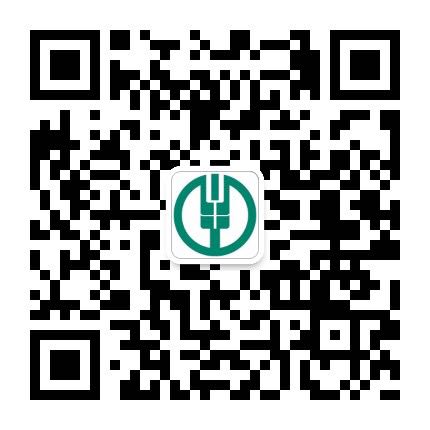 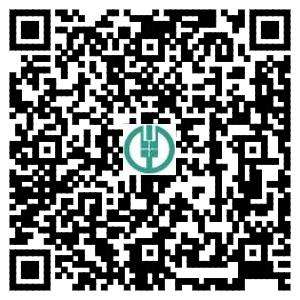 农行人才招聘公众号               手机端报名入口